真空干燥箱该产品适用于科研、医疗、厂矿企业单位，专为干燥热敏性、易分解和易氧化物质而设计，能向工作室充入惰性气体，特别对一些成份复杂的物品也能进行快速干燥。 5寸液晶触摸屏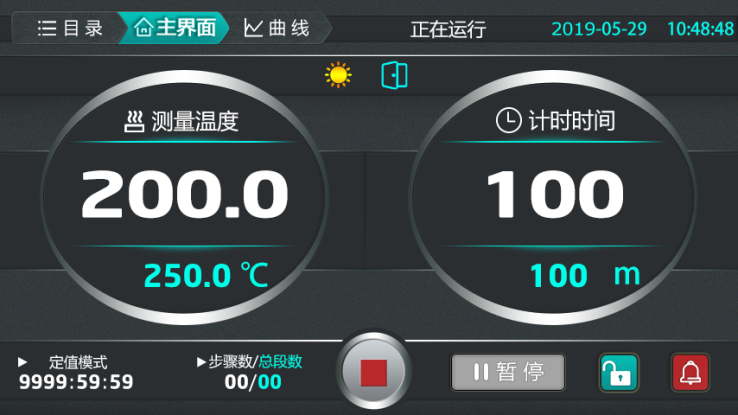 结构设计箱体外壳采用优质冷轧钢板，经过环保喷涂处理，耐腐蚀性强，整机造型美观大方合理，使用维修方便工作室采用SUS304不锈钢板制成节能设计保温材质 超细玻璃纤维棉，保温效果好，耗电量低智能多段温控修正功能，温度更精确更省时省电人性化设计搁板可随意调节高度和自由装配，便于工作室内清洁钢化防弹双层玻璃门观察工作室内物体一目了然安全保障控制器内部超温保护 设定温度的高温保护设定设备装有漏电保护装置，确保操作人员安全及实验室其他设备运行安全、系统配备限温蜂鸣报警系统不锈钢加热管，耐腐蚀、使用寿命长功能性特点微电脑PID智能控温仪，控温精确可靠箱门闭合松紧能调节，整体成型的硅橡胶门封圈，确保箱内高真空度用户在实时曲线界面可以查看最近一段时间内的温度曲线图，也可查阅历史运行温度曲线数据技术参数说明：1.RT 指环境温度。 2.表中技术参数均在环境温度 25℃，相对湿度不大于 85%，真空度不小于 0.1Mpa 的条件下，用精确度不小于 ± 1.5℃的水银温度计测得，温度计的水银头必须与箱内搁板表面接触良好。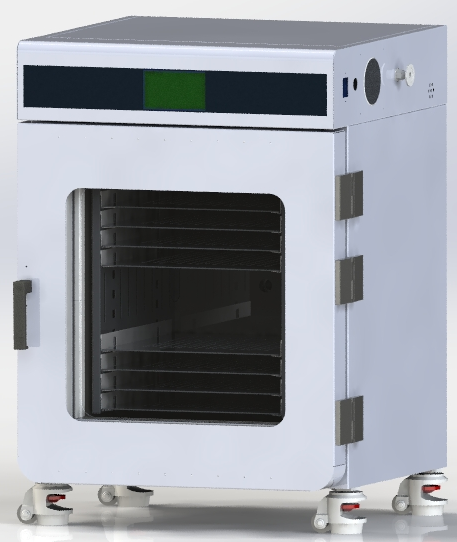 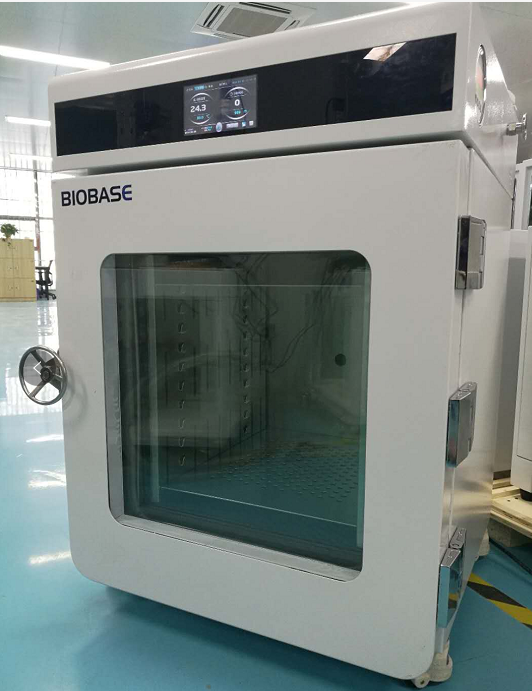             型号技术指标BJPX-ZK60公称容积60L电源电压AC220V / 50Hz输入功率 （W）1200W控温范围RT+10～200℃温度波动度±1.0℃达到真空度133Pa搁板(标配）3内胆材料不锈钢内胆尺寸347*400*448mm外形尺寸655*610*867mm